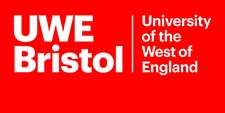 Please complete where applicable the form below and email to PD@uwe.ac.uk  along with an up-to-date CV.Name    Programme of study (select 

from dropdown menu):   Personal Statement Please identify any personal career goals, professional qualifications you wish to support, or state why you wish to study for 
reasons of personal satisfaction (max 250 words).Previous Qualifications/Credits Where you are transferring qualifications and academic credits into the programme that are over 5 years old, please 
write a short statement about how this learning has been kept up-to-date either through further learning or through professional/voluntary practice (max 250 words). Change of Pathway (only complete if you change from your original pathway) please describe your reasons for change and your new pathway (max 250 words). Academic comments (For office use only)Section 1 – What study have you already completed or are doing currently?Section 2 - What do you plan to do to complete your award?Section 3 – What professional development and non-university learning have you already completed, which could potentially count towards the award?This section should be completed with support from your Programme Manager. This could be education assessed outside a university, non-assessed training or work experience that you feel could be developed for assessment.Section 4 - Learning OutcomesLearner signature or email approvalManager/Training Department Signature (if applicable)To be completed by UWE Bristol Programme Manager  Signature:DateDateDateDetails of modules or courses already completed or are in the process that you would like to transfer into your award (Please provide scanned certificate copies, rather than originals at this stage, of any certificates*).Awarding bodye.g. Open University, NVQDate started and  completedLevel of creditsMarks awarded %Number of Credits AwardedFOR OFFICE USE ONLY:Transcripts seen Y/N andComments(Title of module/course or qualification)Further details e.g. focus or topic of study, project work or name of module and awarding institutionAnticipated start date and date for completionLevel of creditsMarks awarded %(if applicable)Number of credits FOR OFFICE USE ONLY:Transcripts seen Y/N andcomments2a.  Work-based learning           module (compulsory)2b. Other academic modules     (UWE Bristol or non-UWE        Bristol) 2b. Other academic modules     (UWE Bristol or non-UWE        Bristol) 2b. Other academic modules     (UWE Bristol or non-UWE        Bristol) 2b. Other academic modules     (UWE Bristol or non-UWE        Bristol) 2b. Other academic modules     (UWE Bristol or non-UWE        Bristol) 3a) Accreditation of Experiential Learning - Details of work-based experience, in-house courses, or other non-university training that you have already completed and would like to use towards your award. Please also give an indication of the evidence you have for this, e.g. report, critical reflections, notes of reading, assessment.Date startedDate completed Date completed Marks awarded (if applicable)FOR OFFICE USE ONLY: Proposedlevel of credits FOR OFFICE USE ONLY: Proposed number of credits  For office use only:ACHIEVED                                                  PLANNED                  TOTAL CREDITS                      Level 1 =                                                      Level 1 =                     Level 2 =                                                      Level 2 =                                Level 3 =                                                      Level 3 =                                                      Level M =                                                     Level M =                 SHORTFALLACHIEVED                                                  PLANNED                  TOTAL CREDITS                      Level 1 =                                                      Level 1 =                     Level 2 =                                                      Level 2 =                                Level 3 =                                                      Level 3 =                                                      Level M =                                                     Level M =                 SHORTFALLACHIEVED                                                  PLANNED                  TOTAL CREDITS                      Level 1 =                                                      Level 1 =                     Level 2 =                                                      Level 2 =                                Level 3 =                                                      Level 3 =                                                      Level M =                                                     Level M =                 SHORTFALLACHIEVED                                                  PLANNED                  TOTAL CREDITS                      Level 1 =                                                      Level 1 =                     Level 2 =                                                      Level 2 =                                Level 3 =                                                      Level 3 =                                                      Level M =                                                     Level M =                 SHORTFALLACHIEVED                                                  PLANNED                  TOTAL CREDITS                      Level 1 =                                                      Level 1 =                     Level 2 =                                                      Level 2 =                                Level 3 =                                                      Level 3 =                                                      Level M =                                                     Level M =                 SHORTFALLACHIEVED                                                  PLANNED                  TOTAL CREDITS                      Level 1 =                                                      Level 1 =                     Level 2 =                                                      Level 2 =                                Level 3 =                                                      Level 3 =                                                      Level M =                                                     Level M =                 SHORTFALLFHEQ Level 6 – BSc Hons/non-HonsLearning Outcome descriptorsEvidence/Cross Reference to NLPKnowledge and understandingCan demonstrate an ability to deploy accurately established techniques of analysis and enquiry within a discipline.Can demonstrate conceptual understanding that enables the student todevise and sustain arguments, and/or to solve problems using ideas and techniques, some of which are at the forefront of a discipline.describe and comment upon particular aspects of current research, or equivalent advanced scholarship, in the discipline.Intellectual SkillsCan critically evaluate arguments, assumptions, abstract concepts and data (that may be incomplete) to make judgements, and to frame appropriate questions to achieve a solution or identify a range of solutions to a problem.Can demonstrate an appreciation of the uncertainty, ambiguity and limits of knowledge.Professional/Practical SkillsCan apply the methods and techniques that they have learned to review, consolidate, extend and apply their knowledge and understanding, and to initiate and carry out projectsCan demonstrate the qualities and transferable skills necessary for employment requiringthe exercise of initiative of personal responsibilitydecision-making in complex and unpredictable contextsthe learning ability needed to undertake appropriate further      training of a professional or equivalent nature.Transferable skills and other attributesCan critically evaluate arguments, assumptions, abstract concepts and data (that may be incomplete), to make judgements, and to frame appropriate questions to achieve a solution or identify a range of solutions to a problem.Can demonstrate the qualities and transferable skills necessary for employment requiringthe exercise of initiative and personal responsibilitydecision-making in complex and unpredictable contextsthe learning ability needed to undertake appropriate further training of a professional or equivalent nature.Signed by Programme Leader :Date:Signed by Programme Leader :Date:Signed by Programme Leader :Date: